福島県立須賀川支援学校　地域支援センター　　　　　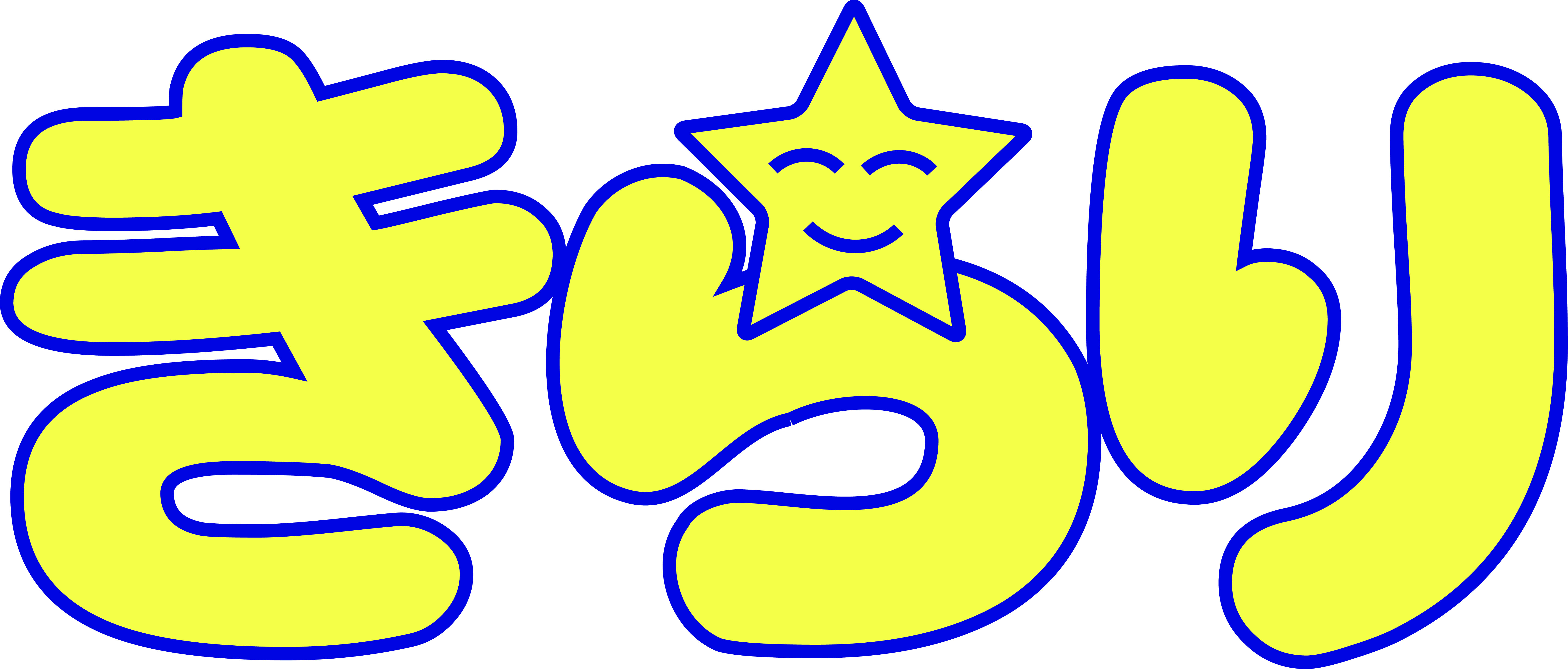 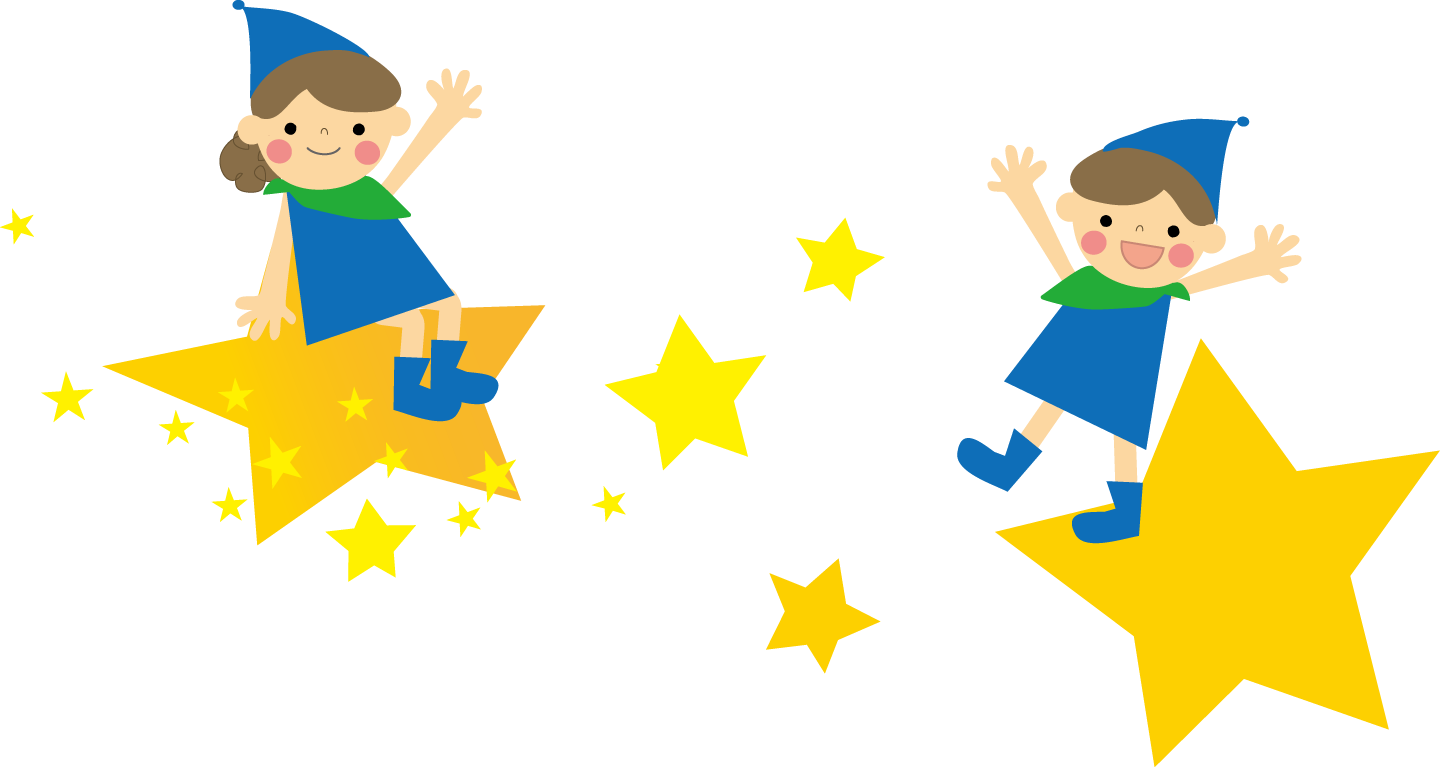 平成２９年１１月１７日（金）発行　　第２８号福島県立須賀川支援学校tel：０２４８－７６－２５１１　fax：０２４８－７２－４７２９ホームページ　http://www.sukagawa-sh.fｃs.ed.jp私たちの学校では、心身の病気をかかえた子供たちが学んでいます。病気はまず、ネガティブな体験として始まることがほとんどです。希望が見えず、目の前の治療を受けていくしかない状況にあることもまれではありません。こういった中で、子供たちは自己評価が下がったり自己に否定的になったりする傾向が見られます。また、家族に迷惑をかけている等の感情を持っている子もいるかもしれません。子供たちは、「自分は、他の人のようには○○○ができない」という構えを持つことが少なくありません。ちょっと課題にあたってうまくいかないと、「あ～、もうやめようかな。どうせ私は～だから」というようなあきらめの早さや努力することへの尻込み、自身のなさを示すことが多くなります。周りの大人も「まあ、今はいいか」とやり過ごすことも普通になり、この結果、なかなか自己評価が上がる機会が持てない状況にあります。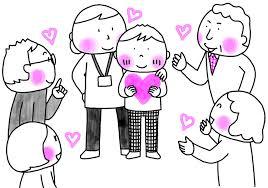 　　　　　　　　　　　　　～　支援冊子「病気の子どもの理解のために」より～本校では、子供たち一人一人の自分らしい生き方の実現を指導の柱として取り組んでいます。そのために、私たちは、子供たちに成功体験をさせ自信を持てるようにしたいと思い、日々、悩みながら指導に当たっています。スモールステップで少しずつ成功体験を積み重ねていく、子供の心に寄り添って適切な励ましを与えこのくらいならできそうだという気持ちを育てる、環境調整をして落ち着いて挑戦できるように準備するなど、「できそうだ」という期待感を高めるよう努めています。一人一人が夢をもちその夢を叶えようとする原動力となるのは、子供たち自身の心が動くこと。私たちは、心を研ぎ澄まし真摯に子供自身の思いにまっすぐに向き合うことでしか進むことができないと感じています。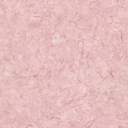 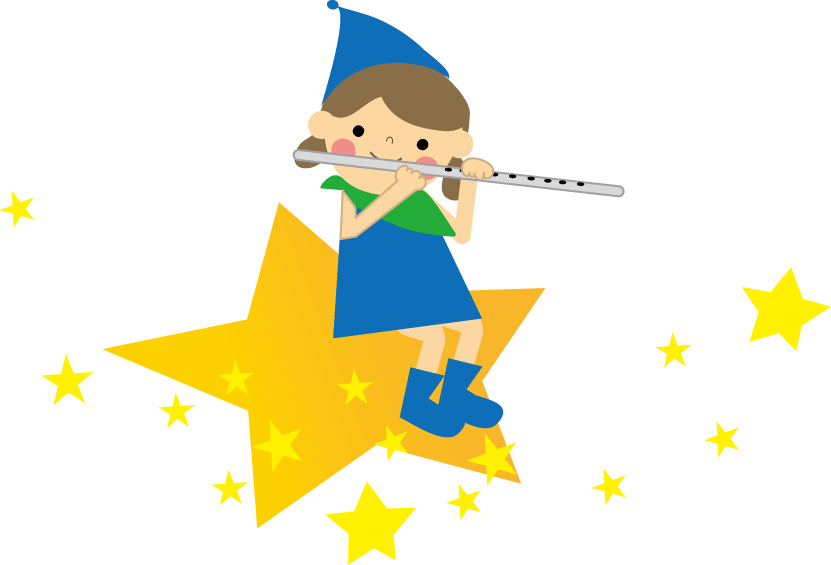 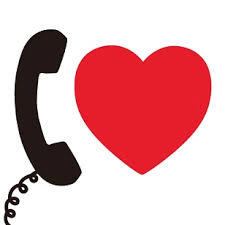 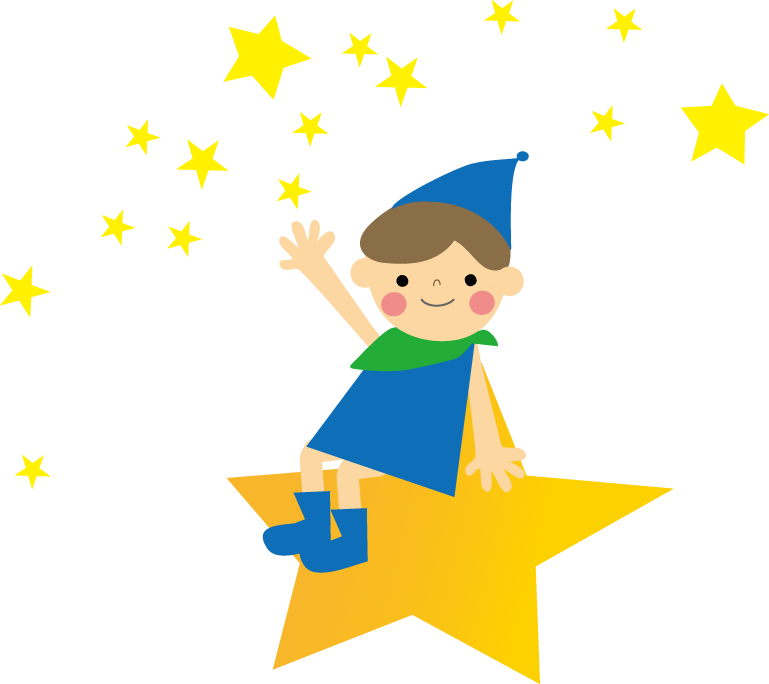 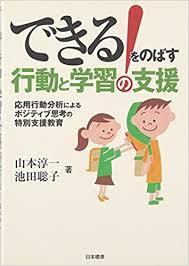 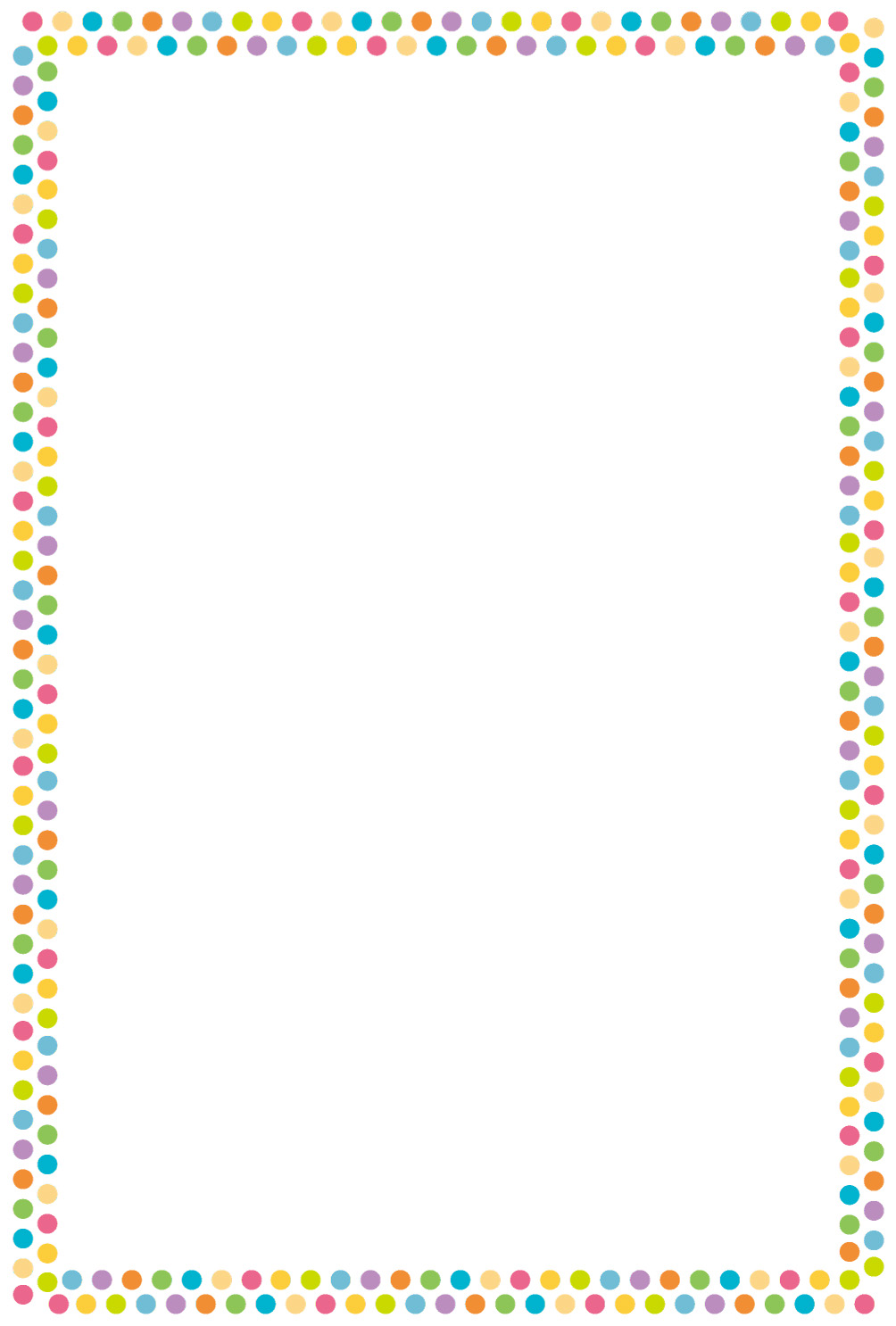 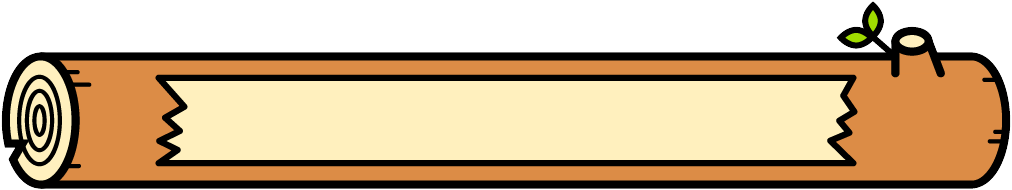 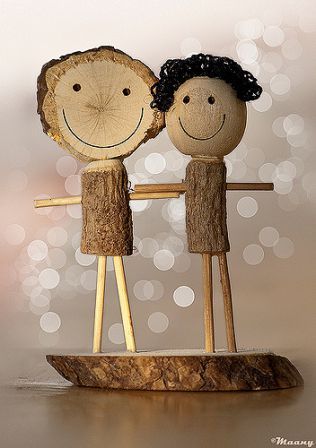 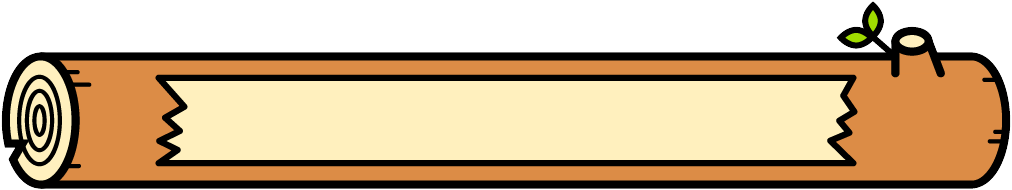 　　　講師に福島県特別支援教育センター指導主事の渡部和幸先生をお招きして、「児童生徒の特性を踏まえた授業づくり～すぐに使えるヒント～」をテーマに須賀川・岩瀬管内の小・中学校の先生と一緒に行いました講演会・情報交換会の一コマです。　　  講演会では、児童生徒の特性を踏まえた授業つくりの工夫について「授業のユニバーサルデザイン」「個別への配慮」「特別な場での指導」等、たくさんの事例をもとにお話しいただきました。情報交換会では、現場で抱えている悩みや課題に対して、グループごとに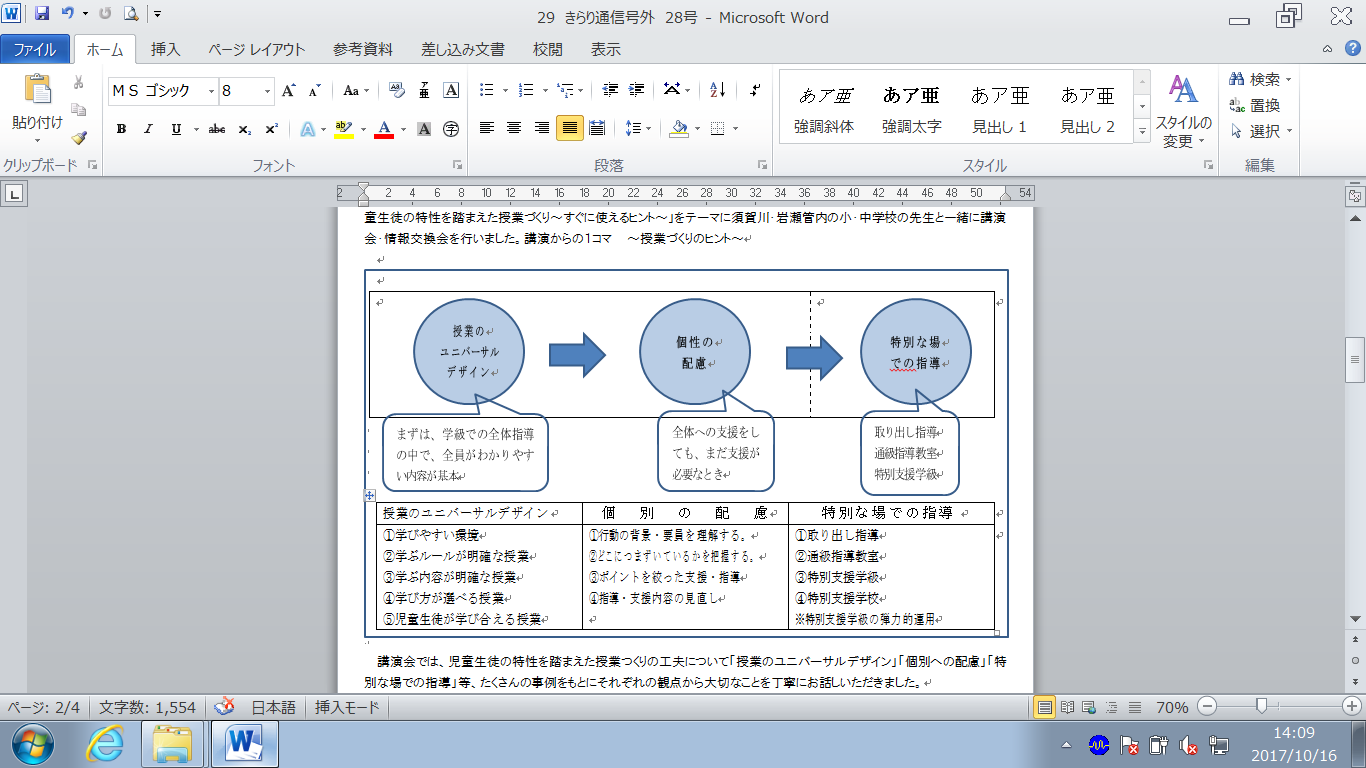 意見を出し合い、課題解決に向けたきっかけをつかむことのできる機会となりました。参加された先生方からは、「通常の学級の中にいる支援の必要な子どもたちに対して、                                                         今後実践してみようというお話がたくさん聞くことができて良かった。また、周りの子どもたちも巻き込んで、特性を理解することが大切だと知りました。」などの感想が寄せられました。 今後も地域の先生方と共に悩み、支援方法などについて活発な意見を交わしつつ、授業改善に努めたいと思います。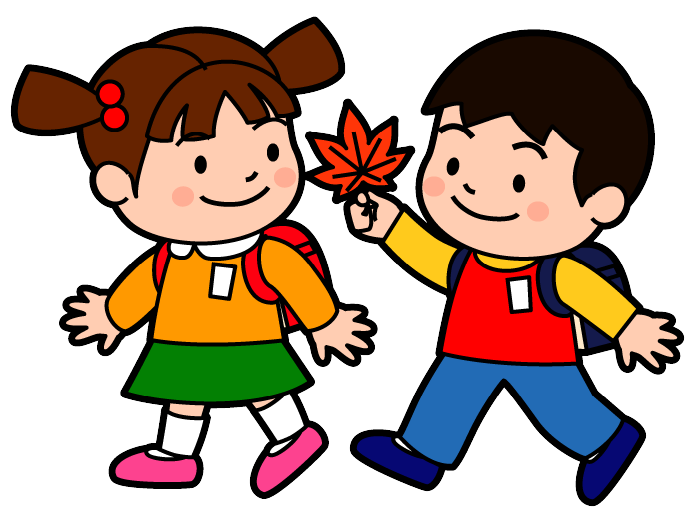 （文責　地域支援センターＣＤ　滝沢昌彦）